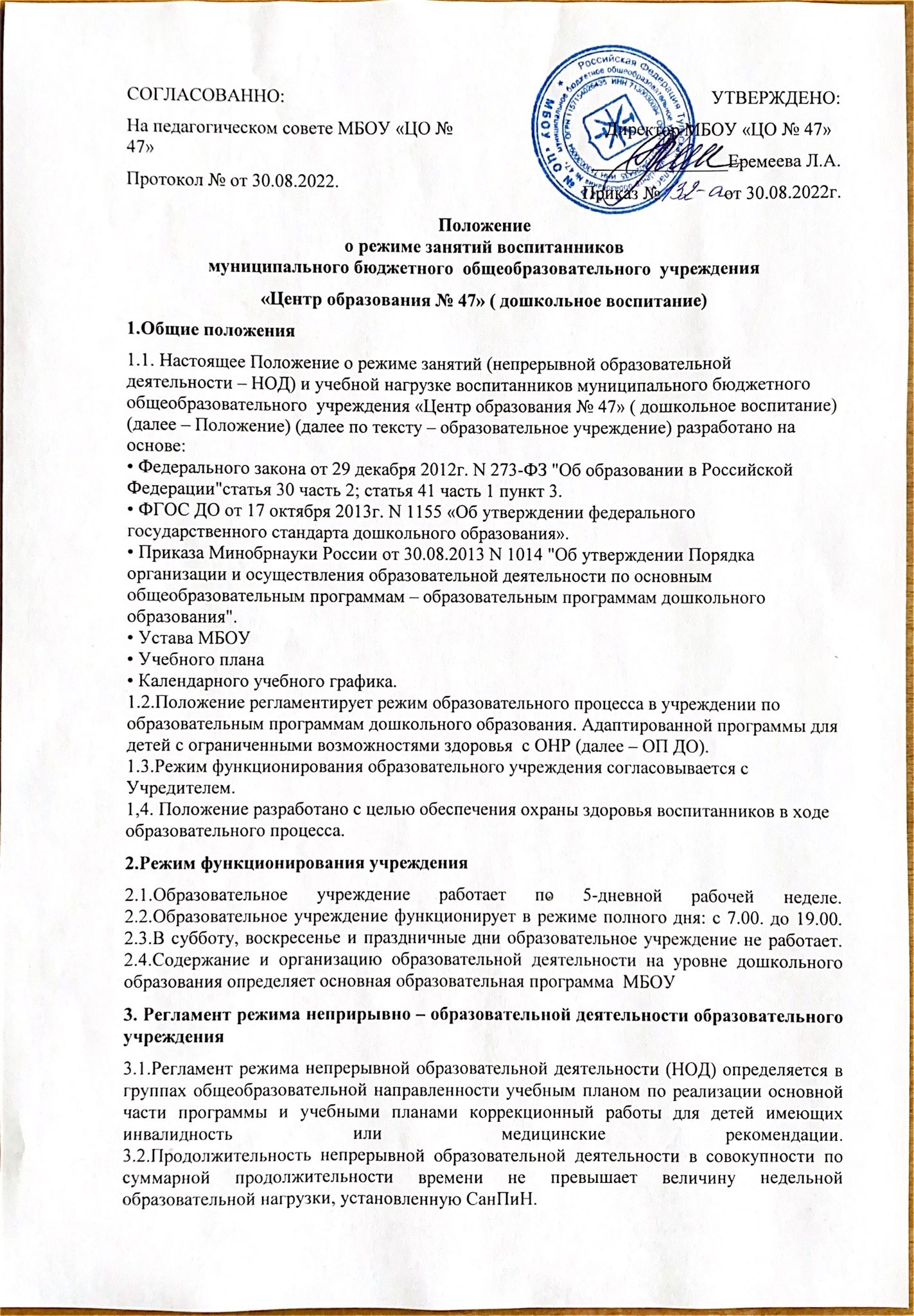 3.3.Распределение общего объема нагрузки в течении дня по освоению учебного плана основной части образовательной программы в непрерывной образовательной деятельности осуществляется в соответствии с СанПиН  3.4.Неприрывная образовательная деятельность по реализации основной части образовательной программы, может осуществляется, как в первой, так и во второй половине дня.
3,5.Неприрывная образовательная деятельность по реализации коррекционной работы для воспитанников с ОВЗ (ОНР) осуществляется в первой половине дня.
3.6.Для эффективности реализации учебного плана основной части образовательной программы и обеспечения построения образовательного процесса с учетом индивидуальных особенностей и личных интересов воспитанников предусматриваются следующие формы организации непрерывной образовательной деятельности: фронтальная и подгрупповая.
3.7.Для реализации учебных планов коррекционной работы с обучающимися с ОВЗ, предусматриваются следующие формы организации непрерывной образовательной деятельности: подгрупповая, индивидуальная и совместная деятельность в режиме дня.
3.8.Между периодами непрерывной образовательной деятельности предусматривается перерывы, продолжительностью 10 минут.
3.9.Для соблюдения режима двигательной активности в середине непрерывной образовательной деятельности статического характера проводятся динамические паузы.4.Документация по организации режима занятий (непосредственной образовательной деятельности)4.1.Документом, регламентирующим режим организации занятий (непрерывной образовательной деятельности) является локальный акт образовательного учреждения – «Расписание непрерывной образовательной деятельности и совместной деятельности взрослых и детей, регламентированной по времени» входящей в структуру учебно – методического комплекса ОП ДО.
4.2. «Расписание непрерывной образовательной деятельности и совместной деятельности взрослых и детей, регламентированной по времени» разрабатывается образовательным учреждением ежегодно, с учетом учебного плана и календарного учебного графика на действующий учебный год.
4.3. «Расписание непрерывной образовательной деятельности и совместной деятельности взрослых и детей, регламентированной по времени» содержит свод расписаний всех инфраструктурных единиц образовательного учреждения групп общеразвивающей направленности.
4.4. «Расписание непрерывной образовательной деятельности и совместной деятельности взрослых и детей, регламентированной по времени» утверждается директором образовательного учреждения и согласовывается с педагогическим советом МБОУ.
4.5.После утверждения директором образовательного учреждения «Расписание непрерывной образовательной деятельности и совместной деятельности взрослых и детей, регламентированной по времени» электронная версия документа размещается в течении трех дней на сайте образовательного учреждения.
4.6. После утверждения директором образовательного учреждения «Расписание непрерывной образовательной деятельности и совместной деятельности взрослых и детей, регламентированной по времени» копии расписаний на бумажном носителе размещаются на информационном стенде для родителей в приёмных каждой возрастной группы в течении двух дней.
4.7.Корректировка данного документа возможна в течении учебного года на основании решения педагогического совета образовательного учреждения по веским основаниям в связи с внесением изменений в учебный план и/или календарный учебный график. Изменения вступают в силу после утверждения приказом директора образовательным учреждением.5.Ответственность5.1.Образовательное учреждение несет в установленном законодательством Российской Федерации порядке ответственность за исполнения режима непрерывной образовательной деятельности.
5.2 Педагогический работники несут персональную административную ответственность в соответствии с «Правилами внутреннего трудового распорядка», за несанкционированное внесение изменений в расписание непрерывной образовательной деятельности, изменений в режим дня и образовательного процесса без согласования с представителями Работодателя.Дата создания: 30.08.2022Приложение Примерное расписание образовательно-воспитательной работы с детьми( дошкольное образование)Образовательная область2-я группа раннего возраста2-я младшаясредняястаршаяподгото-вительнаяФизическая культура в помещении33322Физическая культура на воздухе11Познавательное развитие ( всего занятий):В том числе ознакомление с окружающим миромВ том числе формирование первичных математических представлений211 (2-я половина дня)211211211422Речевое развитие/ Речевое развитие (логопедическая подгруппа)21122/3Художественно-эстетическое развитие:РисованиеЛепкаАппликацияМузыка411-2410,50,52410,50,52520,50,52520,5052Всего:1110101314/15ПродолжительностьДо 10 мин.До 15 минДо 20 мин.До 25 мин.До 30 мин.ПримечаниеДопускается проведение НОД в первую и  во вторую половину дня и на игровой площадке во время прогулокСтарший дошкольный возраст - НОД можетосуществляться и во второй половине дняСтарший дошкольный возраст - НОД можетосуществляться и во второй половине дняСтарший дошкольный возраст - НОД можетосуществляться и во второй половине дняОздоровительная работаОздоровительная работаОздоровительная работаОздоровительная работаОздоровительная работаОздоровительная работаОздоровительная работаУтренняя гимнастикаЕжедневЕжедневежедневежедневежедневКомплексы закаливающих процедурЕжеднев.Ежеднев.Ежеднев.Ежеднев.Ежеднев.Гигиенические процедурыежедневЕжеднев.ежедневежедневежедневСовместная деятельность взрослого и детейСовместная деятельность взрослого и детейСовместная деятельность взрослого и детейСовместная деятельность взрослого и детейСовместная деятельность взрослого и детейСовместная деятельность взрослого и детейЧтение художественной литературыежедневЕжеднев.ежедневежедневежедневПознавательно – исследовательская деятельностьежедневЕжеднев.ежедневежедневежедневКонструктивно-модельная деятельность1 раз в неделю1 раз в неделю1 раз в неделю1 раз в неделю1 раз в неделюРазвивающее общение при проведении режимных моментов и на прогулкеежедневЕжеднев.ежедневнежедневежедневТрудовая деятельностьежедневноЕжеднев.ежедневнежедневежедневПрогулкаежедневноЕжеднев.ежедневнежедневежедневИгровая деятельностьежедневноЕжеднев.ежедневнежедневежедневСамостоятельная деятельность детей в центрах развития и на прогулкеежедневноЕжеднев.ежедневнежедневежеднев